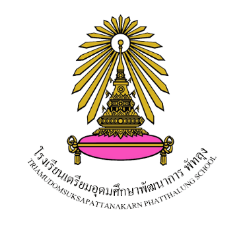 บันทึกเวรประจำวันเวรจุดคัดกรอง..........................................................		วันที่...................................................................ชื่อผู้ปฏิบัติงาน  1....................................................		เวลาปฏิบัติงาน (จาก..................ถึง..................)	         2....................................................		เวลาปฏิบัติงาน (จาก..................ถึง..................)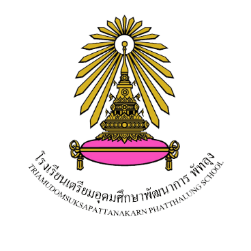 บันทึกเวรประจำวันเวรตรวจห้องน้ำห้องส้วม  (   )  ชาย    (   )  หญิง   		   วันที่................................................ชื่อผู้ปฏิบัติ.........................................................................................................................................................บันทึกเวรประจำวันเวรจุดสแกนบัตร  (   )  เช้า    (   )  เย็น   			 วันที่...................................................................ชื่อผู้ปฏิบัติงาน........................................................	           เวลาปฏิบัติงาน (จาก..................ถึง..................)บันทึกเวรประจำวันเวรตรวจพื้นที่หน้าโรงเรียน  (   )  เช้า    (   )  เย็น   	   วันที่................................................................ชื่อผู้ปฏิบัติงาน  ....................................................		   เวลาปฏิบัติงาน (จาก................ถึง.................)         บันทึกเวรประจำวันเวรโรงอาหาร  (    )  เช้า     (    )  เที่ยง		   	   วันที่...............................................................ชื่อผู้ปฏิบัติงาน..........................................................		   เวลาปฏิบัติงาน (จาก................ถึง.................)บันทึกเวรประจำวันเวรสามแยกหม้อแปลง  (    )  เช้า     (    )  เย็น		   วันที่................................................................ชื่อผู้ปฏิบัติงาน........................................................		   เวลาปฏิบัติงาน (จาก................ถึง.................)บันทึกเวรประจำวันเวรประตูที่ 1  ( )  เที่ยง			   	   วันที่................................................ชื่อผู้ปฏิบัติงาน  1....................................................		   เวลาปฏิบัติงาน (จาก................ถึง.................)	         2....................................................		   เวลาปฏิบัติงาน (จาก................ถึง.................)บันทึกเวรประจำวันเวรตรวจเครื่องแต่งกาย				   	   วันที่................................................................ชื่อผู้ปฏิบัติงาน  1....................................................		   เวลาปฏิบัติงาน (จาก................ถึง.................)บันทึกเวรประจำวันเวรตรวจพื้นที่บริเวณโรงรถจักรยานยนต์  (   )  เช้า    (   )  เย็น            วันที่................................................ชื่อผู้ปฏิบัติงาน..............................................................................................เวลาปฏิบัติ..................................น.บันทึกเวรประจำวันเวรประตูที่.............  (   )  เช้า    (   )  เย็น  	 	   วันที่................................................ชื่อผู้ปฏิบัติงาน  ....................................................		   เวลาปฏิบัติงาน (จาก................ถึง.................)งานที่ปฏิบัติผลการปฏิบัติหมายเหตุ1. ตรวจการคัดกรองของนักเรียนนักเรียนที่ผ่านการคัดกรองจำนวน..................คนนักเรียนที่ไม่ผ่านการคัดกรองจำนวน..................คนนักเรียนที่ใส่หน้ากากอนามัยมาโรงเรียนจำนวน..................คนนักเรียนที่ไม่ใส่หน้ากากอนามัยมาโรงเรียนจำนวน..................คน2. ดูแลความเรียบร้อยและความปลอดภัยบันทึกปัญหาและเหตุการณ์....................................................................................................................................................................................................................................................................................................................................................................................................................................................................................................................................................................................................................................งานที่ปฏิบัติบันทึก/รายงานการปฏิบัติหมายเหตุติดตามเรื่องความสะอาดความพร้อมของอุปกรณ์ประจำห้อง  (  )  พร้อม  (  )  ขาด  คือ (ให้บอกว่าขาดอะไร  เช่น  ขันน้ำ  ถังขยะ  ฯลฯ  ส้วมหลังใด)........................................................................................................................................................................................................สภาพของน้ำใช้  (  )  ไม่มี  (น้ำไม่ไหล) (  )  มี  แต่ไม่สะอาด      (  )  สะอาดดีความสะอาดภายในห้องและอาคาร  (  )  สะอาดดี  (  )  ไม่ค่อยสะอาดความสะอาดบริเวณโดยรอบ  (  )  สะอาดดี  (  )  ไม่ค่อยสะอาด  ความเห็นและข้อเสนอแนะ...................................................................................................สอดส่องพฤติกรรมการใช้ส้วมการสูบบุหรี่ในห้องส้วม  (  )  ไม่มี  (  )  มีร่องรอย  นักเรียนครอบครองบุหรี่และสารเสพติด...................................................................................................นักเรียนจำหน่ายบุหรี่ของมึนเมา  สารเสพติด...................................................................................................นักเรียนสูบบุหรี่ (ใคร ชั้นใด) สารเสพติด (สารตัวใด)...................................................................................................ใช้ส้วมไม่ถูกต้อง  ได้แก่....................................................................................................งานที่ปฏิบัติผลการปฏิบัติงานหมายเหตุสอดส่องพฤติกรรมทั่วไป(     )  เหตุการณ์ปกติ(     )  เหตุการณ์ไม่ปกติ  ดังนี้........................................................................................................................................................................................................................................................................................................................................................................................................................................................................................................................................................................................................................................................................................................................................................................................................................................................................................................................................................................................................................................................................................................................................................................................................................................................................................................................................................................................................................................................................................................................................................งานที่ปฏิบัติผลการปฏิบัติงานหมายเหตุสอดส่องพฤติกรรมทั่วไป(     )  เหตุการณ์ปกติ(     )  เหตุการณ์ไม่ปกติ  ดังนี้........................................................................................................................................................................................................................................................................................................................................................................................................................................................................................................................................................................................................................................................................................................................................................................................................................................................................................................................................................................................................................................................................................................................................................................................................................................................................................................................................................................................................................................................................................................................................................งานที่ปฏิบัติบันทึก/รายงานการปฏิบัติหมายเหตุควบคุมเวลารับประทานอาหารนักเรียนที่ไม่เข้าคิวเช้า		จำนวน.....................................คนเที่ยง	จำนวน.....................................คนนักเรียนที่ไม่เก็บจานเช้า		จำนวน.....................................คนเที่ยง	จำนวน.....................................คนดูแลความสะอาด  ความเรียบร้อยทั่วไป  และมารยาทการเข้าคิวการรับประทานอาหารความสะอาดสถานที่(    )  สะอาดดี(    )  ไม่ค่อยสะอาด(    )  สกปรกมากความสะอาดของร้านค้า(    )  สะอาดทุกร้าน(    )  ไม่ค่อยสะอาด  จำนวน.....................ร้านมารยาทในการรับประทานอาหาร(    )  ดี(    )  ควรอบรมและแนะนำเพิ่มขึ้นปัญหา/ข้อเสนอแนะ............................................................................................................................................................................................................................................................................................................................ปัญหา/ข้อเสนอแนะ............................................................................................................................................................................................................................................................................................................................ปัญหา/ข้อเสนอแนะ............................................................................................................................................................................................................................................................................................................................	    งานที่ปฏิบัติบันทึก/รายงานการปฏิบัติหมายเหตุการเดินแถวของนักเรียน(    ) นักเรียนเดินแถวเป็นระเบียบ      ร้อยละ....................................(    ) นักเรียนเดินแถวไม่เป็นระเบียบ      ร้อยละ....................................การมาสายของนักเรียน(    ) นักเรียนมาสายไม่ทันแถว จำนวน............................คน(    ) ให้นักเรียนทำกิจกรรมหลังเลิกแถว       คือ................................................................................................................................................................................................................................................. .....................................................................................สอดส่องพฤติกรรมทั่วไป(    ) เหตุการณ์ปกติ(    ) เหตุการณ์ไม่ปกติ ดังนี้       คือ................................................................................................................................................................................................................................................. .....................................................................................งานที่ปฏิบัติผลการปฏิบัติหมายเหตุ1.  นักเรียนขออนุญาตออกนอกบริเวณโรงเรียน(    ) นักเรียนขออนุญาตออกนอกบริเวณโรงเรียนจำนวน................................คน ได้แก่1. .........................................................................2. .........................................................................3. .........................................................................4. .........................................................................5. .........................................................................2.  บุคคลภายนอก/ผู้ปกครอง(    ) บุคคลภายนอก/ผู้ปกครองเข้า-ออกในโรงเรียน1. .........................................................................2. .........................................................................3. .........................................................................4. .........................................................................5. .........................................................................3.  ดูแลความเรียบร้อยและความปลอดภัย................................................................................................................................................................................................................................................................................................................................................................งานที่ปฏิบัติผลการปฏิบัติหมายเหตุ1. ตรวจเครื่องแต่งกายของนักเรียนนักเรียนที่ไม่ผ่านการตรวจเครื่องแต่งกายจำนวน..........................คน ได้แก่1. ......................................................................................2. ......................................................................................3. ......................................................................................4. ......................................................................................5. ......................................................................................6. ......................................................................................7. ......................................................................................8. ......................................................................................9. ......................................................................................10. ....................................................................................11. ....................................................................................12. ....................................................................................13. ....................................................................................14. ....................................................................................15. ....................................................................................16. ....................................................................................17. ....................................................................................18. ....................................................................................19. ....................................................................................20. ....................................................................................งานที่ปฏิบัติบันทึก/รายงานการปฏิบัติหมายเหตุ1. นักเรียนขับรถจักรยานยนต์2. นักเรียนสวมหมวกนิรภัย3. สอดส่องพฤติกรรมทั่วไป(     )  นักเรียนขับรถไม่มีป้ายทะเบียนจำนวน.................................คน(     )  นักเรียนไม่สวมหมวกนิรภัยจำนวน.................................คน(     )  เหตุการณ์ปกติ(     )  เหตุการณ์ไม่ปกติ  ดังนี้................................................................................................................................................................................................................................................................................................................................................................................................................................................................................................................................................................................................................................................................................................................................................................................................................................................................................................................................................................................................................................................................................................................................................................................................................................................................................................................................................................................................................................................................งานที่ปฏิบัติผลการปฏิบัติหมายเหตุ1.  นักเรียนเดินผ่านครูที่อยู่เวรประตูอย่างสุภาพเรียบร้อย มีสัมมาคารวะ(    ) นักเรียนเดินผ่านครูเวรประตู ไม่ทำความเคารพครู       จำนวน................................คน2.  นักเรียนไม่ปฏิบัติตามระเบียบสถานศึกษา(    ) นักเรียนไม่ปฏิบัติตามระเบียบสถานศึกษา       จำนวน................................คน3.  ดูแลความเรียบร้อยและความปลอดภัยบันทึกปัญหาและเหตุการณ์................................................................................................................................................................................................................................................................................................................................................................ ................................................................................................................................................................................................................................................................................................................................................................................................................................................................................................................................................................................................................................................................................................................................